New records of the sharpnose seven-gill shark, Heptranchias perlo, in the eastern Mediterranean Sea (Aegean Sea, Greece)Megalofonou, P.1 &�G. Bardamaskos 11Department of Biology, University of Athens, Greece

Correspondence 
Persefoni Megalofonou
E-mail: Email pmegalo@biol.uoa.gr

Abstract A new record of the sharpnose seven-gill shark Heptranchias perlo (Selachii: Hexanchidae) in the eastern Mediterranean Sea is reported. This deep-water shark, which is relatively uncommon throughout its range in tropical and temperate waters, was taken incidentally on a commercial bottom-trawler in the Aegean Sea at a depth of 100 to 200 m.  The specimens were 606-1060 mm in total length and 690-3705 g in total weight. Morphometric, meristic and biological characteristics have been recorded.This study is co-funded by the European Social Fund and National Resources (EPEAEK II) PYTHAGORAS II.  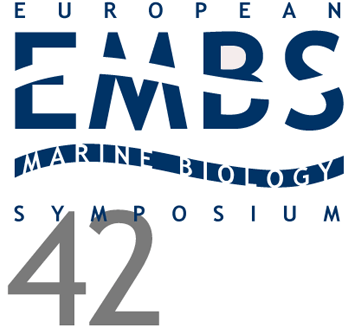         42nd European Marine Biology Symposium - Kiel, 2007